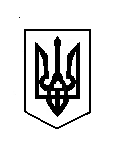 УКРАЇНА ВЕРБСЬКА СІЛЬСЬКА РАДАДУБЕНСЬКОГО РАЙОНУ РІВНЕНСЬКОЇ ОБЛАСТІХХІІ сесія VIIІ скликанняР І Ш Е Н Н Я 06 квітня 2022 року							№ 830Розглянувши клопотання ФГ «Відродження» в особі та від імені якого діє адвокат  Колесник Богдан Олегович з метою затвердження проекту землеустрою щодо відведення земельної ділянки в оренду за межами с. Стовпець на території бувшої Стовпецької сільської ради Дубенського району Рівненської області та керуючись п. 34 ст. 26 Закону України „Про місцеве самоврядування в Україні”, ст. 12, 83,122,123,124 Земельного кодексу України, Вербська сільська рада ВИРІШИЛА:Відмовити ФГ «Відродження» в особі та від імені якого діє адвокат  Колесник Богдан Олегович в затвердженні проекту землеустрою щодо відведення земельної ділянки площею 7,2113 га в оренду терміном на 10 років за межами с. Стовпець на території Стовпецької сільської ради Дубенського району Рівненської області відповідно до п. 8 ст. 186 Земельного кодексу України, підставою для відмови у погодженні проекту землеустрою щодо відведення земельної ділянки є невідповідність його положень вимогам законів та прийнятих відповідних до них відповідно-нормативних актів, документації із землеустрою або містобудівній документації. Відповідно до ст. 19 Конституції України, орган державної влади та орган місцевого самоврядування, їх посадові особи зобов’язані діяти лише на підставі, в межах повноважень та у спосіб, що передбачений Конституцією та законами України. Ст. 12 Земельного кодексу України встановлюється повноваження органів виконавчої влади передавати земельні ділянки у власність або у користування із земель комунальної власності відповідних територіальних  громад для всіх потреб, а отже дана земельна ділянка не сформована та не внесена до Державного земельного Кадастру (ст. 791 Земельного кодексу України). Земельна ділянка вважається сформованою з моменту присвоєння їй кадастрового номера. Відповідно до р. ІІ Прикінцеві положення п. 3 Закону України №509-VI від 16 вересня 2008 року «Про внесення змін до деяких законодавчих актів України щодо сприяння будівництву» прийняті і не виконанні до набрання чинності цим Законом рішення відповідних органів виконавчої влади або органів місцевого самоврядування про погодження місця розташування об’єкта або про надання дозволу на розроблення  проекту відведення земельної ділянки зберігаються чинністі протягом двох років з дня набрання чинності циго Закону.Контроль за виконанням даного рішення покласти на постійну комісію з питань земельних відносин, природокористування, планування території, будівництва, архітектури, охорони пам’яток, історичного середовища та благоустрою.Сільський голова					Каміла КОТВІНСЬКАПро відмову в затвердженні проекту землеустрою щодо відведення земельної ділянки в оренду ФГ «Відродження» 